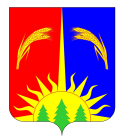 АДМИНИСТРАЦИЯ ЮРЛИНСКОГО МУНИЦИПАЛЬНОГО РАЙОНАПОСТАНОВЛЕНИЕ15.03.2017			                                                                                 	101                                             О внесении изменений в муниципальную программу «Развитие системы образования Юрлинского муниципального района» Руководствуясь Федеральным законом от 6 октября 2003 года № 131-ФЗ «Об общих принципах организации местного самоуправления в Российской Федерации», Уставом Юрлинского муниципального района, Бюджетным кодексом Российской Федерации, Администрация Юрлинского муниципального районаПОСТАНОВЛЯЕТ:1.Внести изменения и дополнения в  муниципальную программу  «Развитие системы образования Юрлинского муниципального района», утвержденную постановлением Администрации Юрлинского муниципального района № 698 от 20.10.2014 года:1.1.Строку «Объемы и источники финансирования программы» паспорта программы  изложить в редакции (Приложение 1);         1.2.Перечень мероприятий муниципальной программы Юрлинского муниципального района изложить в редакции (Приложение 2);         1.3. Перечень целевых показателей муниципальной программыЮрлинского муниципального района изложить в редакции (Приложение 3);         1.4. Финансовое обеспечение реализации муниципальной программыЮрлинского муниципального района за счет средств бюджета Юрлинского муниципального района изложить в редакции (Приложение 4);          1.5. Финансовое обеспечение реализации муниципальной программыЮрлинского муниципального района за счет средств бюджета Пермского края изложить в редакции (Приложение 5);         1.6. Финансовое обеспечение реализации муниципальной программыЮрлинского муниципального района за счет внебюджетных источниковФинансирования изложить в редакции (Приложение 6);         1.7. Финансовое обеспечение реализации муниципальной программыЮрлинского муниципального района за счет всех источников финансирования изложить в редакции (Приложение 7);2. Настоящее Постановление вступает в силу со дня его официального опубликования в информационном бюллетене «Вестник Юрлы» и распространяется на правоотношения, возникшие с 01.01.2017 года.3.Контроль за выполнением настоящего Постановления возложить на заместителя главы района Мелехину Н.А.Глава района – глава администрации района                                                Т.М.Моисеева                    Приложение 1к Постановлению от 15 03.2017 № 101«О внесении изменений и дополнений в муниципальную программу  «Развитие системы образования Юрлинского муниципального район»Приложение 2к Постановлению от 15 03.2017 № 101«О внесении изменений и дополнений в муниципальную программу  «Развитие системы образования Юрлинского муниципального района»Перечень мероприятий муниципальной программы Юрлинского муниципального районаПриложение 3к Постановлению от 15 03.2017 № 101«О внесении изменений и дополнений в муниципальную программу  «Развитие системы образования Юрлинского муниципального района»Перечень целевых показателей муниципальной программыЮрлинского муниципального районаПриложение 4к Постановлению от 15 03.2017 № 101«О внесении изменений и дополнений в муниципальную программу  «Развитие системы образования Юрлинского муниципального района»Финансовое обеспечение реализации муниципальной программыЮрлинского муниципального района за счет средств бюджетаЮрлинского муниципального районаПриложение 5к Постановлению от 15 03.2017 № 101«О внесении изменений и дополнений в муниципальную программу  «Развитие системы образования Юрлинского муниципального района»Финансовое обеспечение реализации муниципальной программыЮрлинского муниципального района за счет средств бюджетаПермского края Приложение 8к Постановлению от 15 03.2017 № 101«О внесении изменений и дополнений в муниципальную программу  «Развитие системы образования Юрлинского муниципального района»Финансовое обеспечение реализации муниципальной программыЮрлинского муниципального района за счет внебюджетных источниковфинансированияПриложение 7к Постановлению от 15 03.2017 № 101«О внесении изменений и дополнений в муниципальную программу  «Развитие системы образования Юрлинского муниципального района»Финансовое обеспечение реализации муниципальной программыЮрлинского муниципального района за счет всех источниковфинансированияОбъемы и источники финансирования программыИсточники финансированияРасходы (тыс. руб.)Расходы (тыс. руб.)Расходы (тыс. руб.)Расходы (тыс. руб.)Расходы (тыс. руб.)Объемы и источники финансирования программыИсточники финансирования2016201720182019ИтогоОбъемы и источники финансирования программыВсего, в том числе:226231,3191343,4185425,1185269,3788269,1Объемы и источники финансирования программыБюджет Юрлинского муниципального района55271,055867,949403,449247,6209789,9Объемы и источники финансирования программыКраевой бюджет166437,4131005,3131551,5131551,5560545,7Объемы и источники финансирования программыВнебюджетные источники4522,94470,24470,24470,217933,5N п/пНаименование подпрограммы, основного мероприятия, мероприятияОтветственный исполнитель, соисполнители, участникиСрокСрокОжидаемый непосредственный результат (краткое описание)N п/пНаименование подпрограммы, основного мероприятия, мероприятияОтветственный исполнитель, соисполнители, участникиначала реализацииокончания реализацииОжидаемый непосредственный результат (краткое описание)1234561Подпрограмма 1 Дошкольное общее образованиеПодпрограмма 1 Дошкольное общее образованиеПодпрограмма 1 Дошкольное общее образованиеПодпрограмма 1 Дошкольное общее образованиеПодпрограмма 1 Дошкольное общее образование1.1.Основное мероприятие «Предоставление дошкольного образования в дошкольных образовательных организациях»Управление образования, образовательные учреждения201520191.1.1Обеспечение деятельности (оказание услуг, выполнение работ) муниципальных бюджетных учреждений (организаций)Управление образования, образовательные учреждения201520191.1.2Обеспечение государственных гарантий реализации прав на получение общедоступного и бесплатного дошкольного образования в дошкольных организацияхУправление образования, образовательные учреждения20152019Финансирование на оказание услуги получения общедоступного и бесплатного дошкольного образования по основным общеобразовательным программам в 5 дошкольных образовательных организациях1.1.3Обеспечение воспитания и обучения детей-инвалидов в муниципальных дошкольных образовательных организациях и на домуУправление образования, образовательные учреждения20152019Финансовое обеспечение воспитания и обучения 13 детей-инвалидов в дошкольных образовательных учреждениях и на дому1.1.4Предоставление дошкольного образования негосударственными организациями за счет субсидий из краевого бюджета на возмещение затратУправление образования, образовательные учреждения20152019Финансирование на оказание услуги получения дошкольного образования по основным общеобразовательным программам в 3 негосударственных дошкольных образовательных организациях1.2.Основное мероприятие «Предоставление мер социальной поддержки семьям, имеющим детей»Управление образования, образовательные учреждения201520191.2.1Организационно-методическое сопровождение развития вариативных форм дошкольного образованияУправление образования, образовательные учреждения20152019Увеличение количества негосударственных образовательных организаций и ИП, оказывающих дошкольную услугу до 32 чел.1.2.2Поддержка семей, имеющих детей в возрасте от 1,5 до 5 лет, не посещающих муниципальные дошкольные образовательные учрежденияУправление образования20152016Отсутствие очерёдности в образовательные организации, реализующие образовательные программы дошкольного образования1.2.3Предоставление выплаты компенсации части родительской платы за присмотр и уход за ребенком в образовательных организациях, реализующих образовательную программу дошкольного образованияУправление образования, образовательные учреждения201520191.3Предоставление мер социальной поддержки педагогическим работникам муниципальных образовательных организацийУправление образования, образовательные учреждения201520191.4.Мероприятия, обеспечивающие повышение доступности и качества дошкольного образованияУправление образования, образовательные учреждения1.4.1Внедрение федеральных государственных образовательных стандартов дошкольного образования20152019Доля муниципальных организаций дошкольного общего образования, в которых внедрены ФГТ (ФГОС), составит 100%1.4.2Внедрение системы оценки качества дошкольного образованияУправление образования, образовательные учреждения20152019Доля дошкольных образовательных организаций, в которых внедрена система оценки качества дошкольного общего образования на основе оценки эффективности деятельности дошкольных образовательных организаций, составит 50%Подпрограмма 2 Общее (начальное, основное, среднее) образованиеПодпрограмма 2 Общее (начальное, основное, среднее) образованиеПодпрограмма 2 Общее (начальное, основное, среднее) образованиеПодпрограмма 2 Общее (начальное, основное, среднее) образованиеПодпрограмма 2 Общее (начальное, основное, среднее) образование1.1.Основное мероприятие «Предоставление общедоступного и бесплатного дошкольного, начального общего, основного общего, среднего образования»Управление образования, образовательные учреждения201520191.1.1Обеспечение деятельности (оказание услуг, выполнение работ) муниципальных бюджетных учреждений (организаций)Управление образования, образовательные учреждения201520191.1.2Предоставление государственных гарантий на получение общедоступного бесплатного дошкольного, начального, основного, среднего общего образования, а также дополнительного образования в общеобразовательных организацияхУправление образования, образовательные учреждения2014 г.2019Финансовое обеспечение 11 общеобразовательных организаций, предоставляющих услугу получения общего образования, дополнительного образования в общеобразовательных учреждениях (организациях)1.1.3Выплата вознаграждения за выполнение функций классного руководителя педагогическим работникам образовательных организацийУправление образования, образовательные учреждения2015 г.2019Количество педагогов, получающих ежемесячное денежное вознаграждение, составит не менее 95 чел.11.2Основное мероприятие «Мероприятия в сфере общего образования»Управление образования, образовательные учреждения1.2.1Предоставление государственной услуги по проведению комплексного обследования детей, нуждающихся в специальных образовательных маршрутахУправление образования2015 г.2019Своевременное определение образовательного маршрута детей с ОВЗ (ежегодно до 10 учащихся)1.2.2Участие в  краевом проекте «Мобильный учитель»Управление образования администрации Юрлинского МР,образовательные организации20162019Выполнение ФГОС в полном объёме  во всех школах района, Участие в проекте 2 педагогов1.2.3Организация и подвоз учителя в образовательные учрежденияУправление образования, образовательные учреждения20162019Выполнение ФГОС в полном объёме  во всех школах района, 1.2.4Приобретение автотранспорта для подвоза учащихся в общеобразовательные учрежденияМинистерство образования Пермского края, Управление образования, образовательные учреждения201720191.3Организационно-техническое сопровождение использования дистанционных образовательных технологий образовательными учреждениями Управление образования администрации Юрлинского МР,образовательные организации20162019Внедрены дистанционные технологии обучения в  образовательных организациях, имеющих вакансии учителей иностранного языка 1.4.Сопровождение телекоммуникационной образовательной сети "Образование 2.0", в т.ч. электронных дневниковУправление образования администрации Юрлинского МР,образовательные организации20152019Увеличен охват учащихся сельских общеобразовательных школ услугой "Электронный дневник" до 20%1.5.Предоставление образования детям с ОВЗ, в т.ч. детям-инвалидамобразовательные организации20152019Удовлетворенность населения, имеющего детей-инвалидов и детей с ОВЗ, доступностью и качеством образования по итогам опросов общественного мнения1.6Обучение детей общеобразовательных учреждений плаваниюУправление образования, образовательные учреждения201720191.7Организация предоставления общедоступного и бесплатного дошкольного, начального общего, основного общего, среднего образованияУправление образования, образовательные учреждения20152019Соответствие материально-технического обеспечения образовательных учреждений  нормативным требованиям ФГОС, надзорных органов1.8Основное мероприятие «Предоставление мер социальной поддержки учащимся»Управление образования, образовательные учреждения201520191.8.1Предоставление мер социальной поддержки учащимся из многодетных малоимущих семейУправление образования, образовательные учреждения201520191.8.2Предоставление мер социальной поддержки учащимся из малоимущих семейУправление образования, образовательные учреждения201520193Подпрограмма 3 Дополнительное образованиеПодпрограмма 3 Дополнительное образованиеПодпрограмма 3 Дополнительное образованиеПодпрограмма 3 Дополнительное образованиеПодпрограмма 3 Дополнительное образование1.1.Основное мероприятие «Предоставление дополнительного образования детей по дополнительным общеобразовательным программам»Управление образования, образовательные учреждения2015 г.2019г.1.1.1Обеспечение деятельности (оказание услуг, выполнение работ) муниципальных бюджетных учреждений (организаций)Управление образования, образовательная организация2015 г.20191.2Основное мероприятие «Мероприятия в сфере дополнительного образования»Управление образования, образовательные учреждения2015 г.2019Доля детей, охваченных программами дополнительного образования детей в образовательных  организациях в общей численности детей и молодежи в возрасте 5 – 18 лет составит 75% к 2017 году1.2.1Мероприятия, обеспечивающие повышение доступности и качества дополнительного образования Управление образования, образовательные учреждения20152019Доля детей, охваченных мероприятиямиПодпрограмма 4. Повышение педагогического мастерстваПодпрограмма 4. Повышение педагогического мастерстваПодпрограмма 4. Повышение педагогического мастерстваПодпрограмма 4. Повышение педагогического мастерстваПодпрограмма 4. Повышение педагогического мастерства1.1.Основное мероприятие «Мероприятия, направленные на повышение педагогического мастерства»Управление образования2015г.2019Повышение квалификации 100% учителей начальных классов и учителей, преподающих общеобразовательные предметы в основной школе, участвующих в реализации ФГОС общего образования1.1.1Организация и проведение мероприятий с педагогическими работникамиУправление образования20152019Повышение предметной компетенции педагогических работников1.2.Привлечение лекторов для чтения  курсов по новым направлениям педагогической наукиУправление образования20152019Внедрение достижений психолого-педагогической науки в образовательный процесс образовательных учреждений1.3.Мониторинг профессиональных затруднений педагогических и руководящих кадровУправление образования20152019Определение уровня сформированности профессиональной компетентности педагогических кадров образовательных учреждений1.4.Методическое  сопровождение деятельности инновационных образовательных учрежденийУправление образования20152019Выявление и распространение новых моделей учебно-воспитательного процесса, способствующих повышению качества образования1.5Аттестация педагогических работниковАттестация педагогических работниковАттестация педагогических работниковАттестация педагогических работниковАттестация педагогических работниковЭкспертиза материалов педагогических работников, аттестуемых на первую квалификационную категориюТерриториальная комиссия при Управлении образования20152019Повышение социального статуса педагога в социумеКорректировка Банка данных «Аттестация педагогов»Управление образования20152019Банк «Аттестация педагогов района»Методическое сопровождение в заполнении «Электронное портфолио педагога»Управление образования20152019Заполнение электронного портфолио учителей1.6Конкурсные мероприятия с педагогическими работникамиКонкурсные мероприятия с педагогическими работникамиКонкурсные мероприятия с педагогическими работникамиКонкурсные мероприятия с педагогическими работникамиКонкурсные мероприятия с педагогическими работникамиКонкурс «Учитель года»Управление образования20152019Выявление лучших образцов педагогической практики..Конкурс «Лучший урок»Управление образования20152019Праздник «День учителя»Управление образования20152019Повышение социального статуса педагога в социумеПроведение муниципальных конференций и педагогических чтений  по различным аспектам развития образованияУправление образования20152019Повышение мотивации руководящих и педагогических кадров к научно-исследовательской и инновационной деятельности1.7Развитие системы выявления, изучения, обобщения и распространения (диссеминации) позитивных образцов и результатов инновационной деятельности руководящих и педагогических работниковРазвитие системы выявления, изучения, обобщения и распространения (диссеминации) позитивных образцов и результатов инновационной деятельности руководящих и педагогических работниковРазвитие системы выявления, изучения, обобщения и распространения (диссеминации) позитивных образцов и результатов инновационной деятельности руководящих и педагогических работниковРазвитие системы выявления, изучения, обобщения и распространения (диссеминации) позитивных образцов и результатов инновационной деятельности руководящих и педагогических работниковРазвитие системы выявления, изучения, обобщения и распространения (диссеминации) позитивных образцов и результатов инновационной деятельности руководящих и педагогических работниковОрганизация и проведение для управленческих и педагогических работников постоянно действующих семинаров на базе ОУ, активно внедряющих инновационные образовательные программыУправление образования20152019 Повышение уровня профессиональной компетенции педагоговВыпуск брошюр с обобщением опыта работы лучших педагоговУправление образования20152019Повышение  мотивации педагогов к инновационной деятельностиОрганизация и проведение  семинаров, мастер-классов, педагогических мастерских   Управление образования20152019Организация и проведение РМО для педагогов районаУправление образования20152019Повышение уровня мастерства у педагогических работниковПодпрограмма 5. Одаренные детиПодпрограмма 5. Одаренные детиПодпрограмма 5. Одаренные детиПодпрограмма 5. Одаренные детиПодпрограмма 5. Одаренные дети1.1.Основное мероприятие «Проведение мероприятий по выявлению, отбору и поддержка одаренных детей»Управление образования2015г2019Развитие системы выявления и поддержки одарённых детей1.1.2Организация и проведение мероприятий с детьмиОбразовательные учреждения20152019Выявление одаренных детей, повышение их количества, поддержка1.1.3Участие одаренных детей в региональных и всероссийских олимпиадах и конкурсах2019Увеличение количества одаренных детей, участвующих в олимпиадах и конкурсах, поддержка их имиджа, поощрение одаренных детей1.2Формирование банка данных о призёрах и победителях конкурсов, соревнований, олимпиад различного уровняУправление образования2015г2019Развитие системы выявления и поддержки одарённых детей1.2.1Осуществление диагностики одарённости учащихсяОбразовательные учреждения20152019Создание банка методик для диагностирования учащихся с 1 по 11 классы по определению интеллектуальных способностей; банка одарённых талантливых детей.1.2.3Формирования банка программ, пособий, научно-методических разработок по выявлению и развитию одарённости у детейУправление образования20152019Создание банкапрограмм, пособий, научно – методических разработок по выявлению и развитию одарённости у детей 1.2.4Мониторинг адаптации одарённых учащихся в социуме после окончания школыУправление образования20152019Создание банка по адаптации одарённых учащихся в социуме после окончания1.2.5Семинары для учителей – предметников по обучению диагностическим методикам отбора одарённых детейУправление образования20152019Повышение профессионального уровня педагогов, работающих с одарёнными детьмиКонкурс проектов «Свой мир мы строим сами», гранты победителям конкурса для реализации проектаУправление образования20152019Увеличение количества учащихся, участвующих в разработке и реализации социально значимых проектов, 1.3Создание организационно – содержательных условий, удовлетворяющих образовательные потребности и интересы одарённых детей, обеспечивающих их творческий рост и развитие личностных качествУправление образования201520191. Повышение социального статуса творческой личности ребёнка2.Формирование общественного понимания необходимости решения специальных задач по развитию одарённых детей как интеллектуального и творческого потенциала общества3. Обеспечение индивидуальной траектории развития одарённых детей1.3.1Проведение муниципального этапа и участие в региональном этапе всероссийской олимпиады учащихсяУправление образования20152019Увеличение количества участников муниципальных олимпиадПроведение игр «Грамотей», «Марафон знаний», «Знаток истории»Управление образования20152019Увеличение числа одарённых детей, участвующих в конкурсах и играх.Конкурс учебно – исследовательских работ «Я- исследователь»Управление образования20152019Увеличение числа учащихся, занимающихся научно-исследовательской деятельностьюОлимпиада для учащихся 3-4 классов «Умники и умницы»Управление образования20152019Конкурс «Ученик года»Управление образования20152019Конкурс чтецов «Живая классика»Управление образования201520191.3.2Введение в учебные планы общеобразовательных учреждений курсов, направленных на развитие интеллектуальных и творческих способностей учащихся, на овладение технологиями ТРИЗ, научно-исследовательской деятельности и т. д.Управление образования20152019Рациональное наполнение компонента образовательного учреждения учебного плана с учетом склонностей и запросов учащихся через формирование факультативов, спецкурсов, кружков.1.3.3Обеспечение доступа к сети Интернет с целью использования ресурсов для подготовки одарённых детей к конкурсам и олимпиадам различного уровняУправление образования20152019Обеспечение доступа одарённых детей к современным информационным ресурсам1.3.4Развитие системы социально-экономической поддержки, стимулирования одарённых детейУправление образования20152019Оказание целевой адресной поддержки одарённым детямВручение памятных подарков выпускникам школ, награждённым  медалями «За особые успехи в учении»Управление образования20152019Формирование положительного имиджа выпускника общеобразовательной школы с целью социализации личностиЧествование выпускников образовательных учреждений – отличников учёбы, активистовУправление образования20152019Формирование положительного имиджа выпускникаПрезидентские соревнованияУправление образования, Образовательные учреждения20152019Доля детей охваченных мероприятиями, направленных на формирование навыков здорового образа жизниЁлка главы районаУправление образования20152019Выявление одарённых учащихся для поощренияПодпрограмма 6. Приведение образовательных организаций в нормативное состояниеПодпрограмма 6. Приведение образовательных организаций в нормативное состояниеПодпрограмма 6. Приведение образовательных организаций в нормативное состояниеПодпрограмма 6. Приведение образовательных организаций в нормативное состояниеПодпрограмма 6. Приведение образовательных организаций в нормативное состояние6Основное мероприятие «Проведение мероприятий в соответствии с требованиями надзорных органов»Управление образования, ОУ20152019Соответствуют требованиям надзорных органов 100% образовательных учреждений6.1.Строительные и ремонтные работы образовательных учрежденияхУправление образования, ОУ20152019Соответствуют требованиям надзорных органов 100% образовательных учреждений6.2Ремонт жилых помещений педагогических работников, изготовление технических планов на жилые помещенияУправление образования, ОУ20162019Подпрограмма 7. Оздоровление, отдых, занятость детей и подростковПодпрограмма 7. Оздоровление, отдых, занятость детей и подростковПодпрограмма 7. Оздоровление, отдых, занятость детей и подростковПодпрограмма 7. Оздоровление, отдых, занятость детей и подростковПодпрограмма 7. Оздоровление, отдых, занятость детей и подростков7.1.Основное мероприятие «Организация и проведение оздоровительной компании в каникулярный период»Управление образования, образовательные учреждения201520197.1.1.Организация оздоровления и отдыха детей и подростковУправление образования, образовательные учреждения20152019Охват оздоровлением, отдыхом и занятостью детей в возрасте от 7 до 17 лет составит 85%;Улучшение материально-технического оборудования лагерей дневного пребывания;Приобретение спортивного и игрового инвентаря;Оплата труда подростков и работников в лагерях труда и отдыха.7.1.2Приобретение технического оборудования и инвентаря для лагерей дневного пребыванияУправление образования, образовательные учреждения20152019Охват оздоровлением, отдыхом и занятостью детей в возрасте от 7 до 17 лет составит 85%;Улучшение материально-технического оборудования лагерей дневного пребывания;Приобретение спортивного и игрового инвентаря;Оплата труда подростков и работников в лагерях труда и отдыха.7.1.3Приобретение спортивного и игрового инвентаря и оборудования для лагерей дневного пребыванияУправление образования, образовательные учреждения20152019Охват оздоровлением, отдыхом и занятостью детей в возрасте от 7 до 17 лет составит 85%;Улучшение материально-технического оборудования лагерей дневного пребывания;Приобретение спортивного и игрового инвентаря;Оплата труда подростков и работников в лагерях труда и отдыха.7.1.4Оплата за путевки в загородные лагеря и санатории, в т.ч. оборонно-спортивныеУправление образования, образовательные учреждения20152019Охват оздоровлением, отдыхом и занятостью детей в возрасте от 7 до 17 лет составит 85%;Улучшение материально-технического оборудования лагерей дневного пребывания;Приобретение спортивного и игрового инвентаря;Оплата труда подростков и работников в лагерях труда и отдыха.7.1.5Компенсация расходов родительского взноса за приобретение путевок за детей, состоящих на разных учетах и одаренных детейУправление образования, образовательные учреждения20152019Охват оздоровлением, отдыхом и занятостью детей в возрасте от 7 до 17 лет составит 85%;Улучшение материально-технического оборудования лагерей дневного пребывания;Приобретение спортивного и игрового инвентаря;Оплата труда подростков и работников в лагерях труда и отдыха.7.1.6Оплата расходов на ГСМ по подвозу детей и подростков к месту отдыха и оздоровленияУправление образования, образовательные учреждения20152019Охват оздоровлением, отдыхом и занятостью детей в возрасте от 7 до 17 лет составит 85%;Улучшение материально-технического оборудования лагерей дневного пребывания;Приобретение спортивного и игрового инвентаря;Оплата труда подростков и работников в лагерях труда и отдыха.7.1.7.Организация трудовой занятости несовершеннолетних в летний периодУправление образования, образовательные учреждения20152019Охват оздоровлением, отдыхом и занятостью детей в возрасте от 7 до 17 лет составит 85%;Улучшение материально-технического оборудования лагерей дневного пребывания;Приобретение спортивного и игрового инвентаря;Оплата труда подростков и работников в лагерях труда и отдыха.7.1.8Стимулирование образовательных учреждений по итогам летней оздоровительной компании, секретаря координационного совета по летней занятости20152019Охват оздоровлением, отдыхом и занятостью детей в возрасте от 7 до 17 лет составит 85%;Улучшение материально-технического оборудования лагерей дневного пребывания;Приобретение спортивного и игрового инвентаря;Оплата труда подростков и работников в лагерях труда и отдыха.7.1.6.Мероприятия по организации оздоровления и отдыха детей Министерство образования Пермского края, Управление образования, образовательные учреждения20152019Охват оздоровлением, отдыхом и занятостью детей в возрасте от 7 до 17 лет составит 85%;Улучшение материально-технического оборудования лагерей дневного пребывания;Приобретение спортивного и игрового инвентаря;Оплата труда подростков и работников в лагерях труда и отдыха.Подпрограмма 8. Обеспечение реализации Программы и прочих мероприятий в области образованияПодпрограмма 8. Обеспечение реализации Программы и прочих мероприятий в области образованияПодпрограмма 8. Обеспечение реализации Программы и прочих мероприятий в области образованияПодпрограмма 8. Обеспечение реализации Программы и прочих мероприятий в области образованияПодпрограмма 8. Обеспечение реализации Программы и прочих мероприятий в области образования8.1.Основное мероприятие «Обеспечение деятельности органов местного самоуправления»201520198.1.1.Содержание органов местного самоуправленияУправление образования201520198.1.2.Обеспечение выполнения функций органов местного самоуправленияУправление образования201520198.2Основное мероприятие «Прочие мероприятия в области образования»20198.2.1Расходы на содержание и эксплуатацию ассенизаторской машины для обслуживания образовательных организацийУправление образования201520198.1.2.Приобретение автомобиля для нужд управления образованияУправление образования201720178.3.Основное мероприятие «Предоставление мер социальной поддержки педагогическим работникам»Управление образования201520198.3.1Приобретение путевок на санаторно-курортное лечение и оздоровление работников муниципальных учреждений бюджетной сферыУправление образования201520198.3.2Предоставление мер социальной поддержки педагогическим работникам образовательных государственных и муниципальных учреждений Пермского края, работающим и проживающим в сельской местности и поселках городского типа (рабочих поселках), по оплате жилого помещения и коммунальных услугУправление образования201520198.3.3Обеспечение работников учреждений бюджетной сферы Пермского края путевками на санаторно-курортное лечение и оздоровлениеУправление образования201520198.3.4Предоставление мер социальной поддержки педагогическим работникам образовательных организацийУправление образования201520198.3.5Ежегодные профилактические осмотры педагогических работников образовательных учрежденийУправление образования, образовательные учреждения20172019Ежегодный медицинский осмотр педагогических работников образовательных учрежденийN п/пНаименование показателяЕдиница измеренияГРБСЗначения показателейЗначения показателейЗначения показателейЗначения показателейЗначения показателейN п/пНаименование показателяЕдиница измеренияГРБС20152016201720182019Наименование программных мероприятий12345678910Муниципальная программа «Развитие образования в Юрлинском районе на 2015-2017 г.г.»Муниципальная программа «Развитие образования в Юрлинском районе на 2015-2017 г.г.»Муниципальная программа «Развитие образования в Юрлинском районе на 2015-2017 г.г.»Муниципальная программа «Развитие образования в Юрлинском районе на 2015-2017 г.г.»Муниципальная программа «Развитие образования в Юрлинском районе на 2015-2017 г.г.»Муниципальная программа «Развитие образования в Юрлинском районе на 2015-2017 г.г.»Муниципальная программа «Развитие образования в Юрлинском районе на 2015-2017 г.г.»Муниципальная программа «Развитие образования в Юрлинском районе на 2015-2017 г.г.»Муниципальная программа «Развитие образования в Юрлинском районе на 2015-2017 г.г.»Подпрограмма 1 Дошкольное общее образованиеПодпрограмма 1 Дошкольное общее образованиеПодпрограмма 1 Дошкольное общее образованиеПодпрограмма 1 Дошкольное общее образованиеПодпрограмма 1 Дошкольное общее образованиеПодпрограмма 1 Дошкольное общее образованиеПодпрограмма 1 Дошкольное общее образованиеПодпрограмма 1 Дошкольное общее образованиеПодпрограмма 1 Дошкольное общее образование1Доля детей от 1,5 до 7 лет, стоящих в очереди в дошкольные образовательные организации%00000 1.Создание дополнительных мест для организации дошкольного образования в Юрлинском районе2.Предоставление дошкольного образования негосударственными организациями за счет субсидий из краевого бюджета на возмещение затрат3. Поддержка семей, имеющих детей в возрасте от 1,5 до 5 лет, не посещающих муниципальные дошкольные образовательные учрежденияПодпрограмма 2. Общее (начальное, основное, среднее) образованиеПодпрограмма 2. Общее (начальное, основное, среднее) образованиеПодпрограмма 2. Общее (начальное, основное, среднее) образованиеПодпрограмма 2. Общее (начальное, основное, среднее) образованиеПодпрограмма 2. Общее (начальное, основное, среднее) образованиеПодпрограмма 2. Общее (начальное, основное, среднее) образованиеПодпрограмма 2. Общее (начальное, основное, среднее) образованиеПодпрограмма 2. Общее (начальное, основное, среднее) образованиеПодпрограмма 2. Общее (начальное, основное, среднее) образование1Удовлетворенность населения доступностью и качеством услуг общего образования по итогам опросов общественного мнения%66676869701.Предоставление государственной услуги по проведению комплексного обследования детей, нуждающихся в специальных образовательных маршрутах.2. Участие в проекте «Мобильный учитель».2Доля выпускников 11-х классов, получивших аттестаты о среднем образовании, %%97,2100100100100Подготовка кадров на КПК. Увеличение количества педагогов с высшей и первой квалификационной категорией.3Удельный вес учащихся организаций общего образования, обучающихся в соответствии с новым федеральным государственным образовательным стандартом%454554,563,672,71. Развитие электронных услуг в сфере образования.2.Организацион-но-техническое сопровождение использования дистанционных образовательных технологий образовательными учреждениями.3.Сопровождение телекоммуникационной образовательной сети "Образование 2.0", в т.ч. электронных дневников4.Участие в  проекте «Мобильный учитель».5. Организация предоставления общедоступного и бесплатного дошкольного, начального общего, основного общего, среднего образованияПодпрограмма 3 Дополнительное образованиеПодпрограмма 3 Дополнительное образованиеПодпрограмма 3 Дополнительное образованиеПодпрограмма 3 Дополнительное образованиеПодпрограмма 3 Дополнительное образованиеПодпрограмма 3 Дополнительное образованиеПодпрограмма 3 Дополнительное образованиеПодпрограмма 3 Дополнительное образованиеПодпрограмма 3 Дополнительное образованиеПодпрограмма 3 Дополнительное образованиеДоля детей, охваченных образовательными программами дополнительного образования детей в организациях неспортивной направленности, в общей численности детей и молодежи в возрасте 5-18 лет%73,474757677Предоставление общедоступного бесплатного дополнительного образованияДоля детей охваченных мероприятиями, направленных на формирование навыков здорового образа жизни3040546980Президентские соревнованияПодпрограмма 4. Повышение педагогического мастерстваПодпрограмма 4. Повышение педагогического мастерстваПодпрограмма 4. Повышение педагогического мастерстваПодпрограмма 4. Повышение педагогического мастерстваПодпрограмма 4. Повышение педагогического мастерстваПодпрограмма 4. Повышение педагогического мастерстваПодпрограмма 4. Повышение педагогического мастерстваПодпрограмма 4. Повышение педагогического мастерстваПодпрограмма 4. Повышение педагогического мастерства1Доля учителей начального общего образования, прошедших обучение по федеральному государственному образовательному стандарту%97,6100100100100Обеспечение повышения квалификации учителей начальных классов и учителей, преподающих общеобразовательные предметы в основной школе, по вопросам введения ФГОС2Доля учителей основного общего образования, прошедших обучение по федеральному государственному образовательному стандарту%42,961,97698100Обеспечение повышения квалификации учителей начальных классов и учителей, преподающих общеобразовательные предметы в основной школе, по вопросам введения ФГОС3Удельный вес численности педагогических работников дошкольного образования, получивших педагогическое образование или прошедших переподготовку или повышение квалификации по данному направлению, в общей численности педагогических работников дошкольного образования%9192939495Обеспечение повышения квалификации педагогических работников дошкольного образования по вопросам введения ФГОС4Доля аттестованных педагогических работников к общему числу педагогических работников района%67,2708098100Повышение социального статуса педагога в социумеПодпрограмма 5. Одаренные детиПодпрограмма 5. Одаренные детиПодпрограмма 5. Одаренные детиПодпрограмма 5. Одаренные детиПодпрограмма 5. Одаренные детиПодпрограмма 5. Одаренные детиПодпрограмма 5. Одаренные детиПодпрограмма 5. Одаренные детиПодпрограмма 5. Одаренные детиПодпрограмма 5. Одаренные дети1Количество участников муниципальных, региональных и всероссийских олимпиад, интеллектуальных и спортивных соревнований и творческих работпроценты51,752535455Проведение муниципального этапа и участие в региональном этапе всероссийской олимпиады учащихся2Количество победителей и призёров олимпиад, интеллектуальных и творческих конкурсов, спортивных соревнований различного уровняпроценты13,213,613,713,813,9Конкурс учебно – исследовательских работ «Я- исследователь», проведение игр «Грамотей», «Марафон знаний», «Знаток истории», олимпиада для учащихся 3-4 классов «Умники и умницы», конкурс «Ученик года»,конкурс чтецов «Живая классика», президентские соревнования3Количество медалистов выпускников общеобразовательных учрежденийпроценты0,3 0,3Не менее 0,3Не менее 0,3Не менее 0,3Вручение памятных подарков выпускникам школ, награждённым медалями «За особые успехи в учении»4Количество преподавателей, принявших участие в мастер – классах, семинарахЧел.Не менее 61 чел.Не менее 69 чел.Не менее 71 чел.Не менее 75 чел.Семинары для учителей – предметников по обучению диагностическим методикам отбора одарённых детей5Стимулирование преподавателей, работающих с одарёнными детьмиЧел.5 чел.Не менее 6 чел.Не менее 7 чел.Не менее 8чел.Проведение муниципального этапа и участие в региональном этапе всероссийской олимпиады учащихся, конкурсы «Ученик года», «Живая классика», конкурс учебно-исследовательских работ «Я- исследователь» и др.Подпрограмма 6. Приведение образовательных учреждений в нормативное состояниеПодпрограмма 6. Приведение образовательных учреждений в нормативное состояниеПодпрограмма 6. Приведение образовательных учреждений в нормативное состояниеПодпрограмма 6. Приведение образовательных учреждений в нормативное состояниеПодпрограмма 6. Приведение образовательных учреждений в нормативное состояниеПодпрограмма 6. Приведение образовательных учреждений в нормативное состояниеПодпрограмма 6. Приведение образовательных учреждений в нормативное состояниеПодпрограмма 6. Приведение образовательных учреждений в нормативное состояниеПодпрограмма 6. Приведение образовательных учреждений в нормативное состояниеПодпрограмма 6. Приведение образовательных учреждений в нормативное состояние1.Соответствуют требованиям надзорных органов 100% образовательных учреждений%100100100100100Строительные и ремонтные работы в образовательных учрежденияхПодпрограмма 7. Оздоровление, отдых, занятость детей и подростковПодпрограмма 7. Оздоровление, отдых, занятость детей и подростковПодпрограмма 7. Оздоровление, отдых, занятость детей и подростковПодпрограмма 7. Оздоровление, отдых, занятость детей и подростковПодпрограмма 7. Оздоровление, отдых, занятость детей и подростковПодпрограмма 7. Оздоровление, отдых, занятость детей и подростковПодпрограмма 7. Оздоровление, отдых, занятость детей и подростковПодпрограмма 7. Оздоровление, отдых, занятость детей и подростковПодпрограмма 7. Оздоровление, отдых, занятость детей и подростковПодпрограмма 7. Оздоровление, отдых, занятость детей и подростков1.Охват оздоровлением и отдыхом детей в возрасте от 7 лет до 17 лет составит  85%85%85%1. Оплата за путевки в загородные лагеря и санатории, в т.ч. оборонно-спортивный2. Компенсация расходов родительского взноса за приобретение путевок за детей, состоящих на разных учетах и одаренных детей 3. Оплата расходов на ГСМ по подвозу детей и подростков к месту отдыха и оздоровления4. Оплата труда подростков и работников в лагерях труда и отдыха5. Стимулирование образовательных учреждений по итогам летней оздоровительной кампании, секретаря координационного совета по летней занятости6. Организация отдыха и оздоровления детейПодпрограмма 8.Обеспечение деятельности Программы и прочих мероприятий в области образованияПодпрограмма 8.Обеспечение деятельности Программы и прочих мероприятий в области образованияПодпрограмма 8.Обеспечение деятельности Программы и прочих мероприятий в области образованияПодпрограмма 8.Обеспечение деятельности Программы и прочих мероприятий в области образованияПодпрограмма 8.Обеспечение деятельности Программы и прочих мероприятий в области образованияПодпрограмма 8.Обеспечение деятельности Программы и прочих мероприятий в области образованияПодпрограмма 8.Обеспечение деятельности Программы и прочих мероприятий в области образованияПодпрограмма 8.Обеспечение деятельности Программы и прочих мероприятий в области образованияПодпрограмма 8.Обеспечение деятельности Программы и прочих мероприятий в области образованияПодпрограмма 8.Обеспечение деятельности Программы и прочих мероприятий в области образованияОбеспечено финансирование функционирования системы образования100100100100100Наименование муниципальной программы, подпрограммы, основного мероприятия, мероприятияОтветственный исполнитель, соисполнители, участники (ГРБС)Код бюджетной классификацииКод бюджетной классификацииКод бюджетной классификацииКод бюджетной классификацииРасходы <1>, тыс. руб.Расходы <1>, тыс. руб.Расходы <1>, тыс. руб.Расходы <1>, тыс. руб.Наименование муниципальной программы, подпрограммы, основного мероприятия, мероприятияОтветственный исполнитель, соисполнители, участники (ГРБС)ГРБСРзПрЦСРКВР <2>201620172018201912345678910Муниципальная программаУправление образования,образовательные учреждения55271,055867,949403,449247,6Подпрограмма 1Дошкольное общее образованиеУправление образования,образовательные учреждения01 1 00 000008075,913494,013494,013494,0Основное мероприятие «Предоставление дошкольного образования в дошкольных образовательных организациях»Управление образования, образовательные учреждения974070101 1 01 000006007094,213494,013494,013494,01. Обеспечение деятельности (оказание услуг, выполнение работ) муниципальных бюджетных учрежденийУправление образования, образовательные учреждения974070101 1 01 001006006312,87094,07094,07094,02. Субсидии на иные цели (дополнительные средства местного бюджета)Управление образования, образовательные учреждения974070101 1 01 00100612781,40006. Обеспечение деятельности (оказание услуг, выполнение работ) муниципальных бюджетных учреждений (организаций)Управление образования, образовательные учреждения974070101 2 01 0010061206400,06400,06400,0Основное мероприятие «Предоставление мер социальной поддержки семьям, имеющим детей»Управление образования, образовательные учреждения974070101 1 02 00000300981,70001. Поддержка семей, имеющих детей в возрасте от 1,5 до 5 лет, не посещающих муниципальные дошкольные образовательные учрежденияУправление образования, образовательные учреждения974070101 1 02 О0010360981,70003.Организационно-методическое сопровождение развития вариативных форм дошкольного образованияУправление образования, образовательные учрежденияФинансовых средств не требуетсяФинансовых средств не требуетсяФинансовых средств не требуетсяФинансовых средств не требуется4.Мероприятия, обеспечивающие повышение доступности и качества дошкольного образованияУправление образования, образовательные учрежденияФинансовых средств не требуетсяФинансовых средств не требуетсяФинансовых средств не требуетсяФинансовых средств не требуется5.Внедрение федеральных государственных образовательных стандартов дошкольного образованияУправление образования, образовательные учрежденияФинансовых средств не требуетсяФинансовых средств не требуетсяФинансовых средств не требуетсяФинансовых средств не требуется6.Внедрение системы оценки качества дошкольного образованияУправление образования, образовательные учрежденияФинансовых средств не требуетсяФинансовых средств не требуетсяФинансовых средств не требуетсяФинансовых средств не требуетсяПодпрограмма 2.Общее (начальное, основное, среднее) образованиеУправление образования,образовательные учреждения01 2 00 0000027537,922422,421440,921440,9Основное мероприятие «Предоставление общедоступного и бесплатного дошкольного, начального общего, основного общего образования»Управление образования, образовательные учреждения974070201 2 01 0000060027403,021003,021003,021003,03.Обеспечение деятельности (оказание услуг, выполнение работ) муниципальных бюджетных учрежденийУправление образования, образовательные учреждения974070201 2 01 0010061127403,021003,021003,021003,0Основное мероприятие «Мероприятия в сфере общего образования»Управление образования, образовательные учреждения974070201 2 02 00000612134,91419,4437,9437,91.Участие в  краевом проекте «Мобильный учитель»Управление образования, образовательные учреждения974070201 2 02 О0020612--100,0100,02.Организация и подвоз учителя в образовательные учрежденияУправление образования, образовательные учреждения974070201 2 02 О0030612134,9135,0135,0135,03.Приобретение автотранспорта для подвоза учащихсяУправление образования, образовательные учреждения974070201 2 04 О004061201081,5004.Субсидии на иные цели (дополнительные средства местного бюджета)Управление образования, образовательные учреждения00005.Развитие электронных услуг в сфере образованияУправление образования, образовательные учрежденияФинансовых средств не требуетсяФинансовых средств не требуетсяФинансовых средств не требуетсяФинансовых средств не требуется6.Организационно-техническое сопровождение использования дистанционных образовательных технологий образовательными учреждениями Управление образования, образовательные учрежденияФинансовых средств не требуетсяФинансовых средств не требуетсяФинансовых средств не требуетсяФинансовых средств не требуется7.Сопровождение телекоммуникационной образовательной сети "Образование 2.0", в т.ч. электронных дневниковУправление образования, образовательные учрежденияФинансовых средств не требуетсяФинансовых средств не требуетсяФинансовых средств не требуетсяФинансовых средств не требуется8.Предоставление государственной услуги по проведению комплексного обследования детей, нуждающихся в специальных образовательных маршрутахУправление образования, образовательные учрежденияФинансовых средств не требуетсяФинансовых средств не требуетсяФинансовых средств не требуетсяФинансовых средств не требуется9.Предоставление образования детям с ОВЗ, в т.ч. детям-инвалидамУправление образования,образовательные учреждения----10. Обучение детей общеобразовательных учреждений плаванию правление образования,образовательные учреждения974070201 2 02 О01106120202,9202,9202,9Подпрограмма 3.Дополнительное образованиеУправление образования, образовательные учреждения01 3 00 000004925,05776,25776,25776,2Основное мероприятие «Предоставление дополнительного образования детей по дополнительным программам»Управление образования, образовательные учреждения974070301 3 01 000006114855,05706,25706,25706,21. Обеспечение деятельности (оказание услуг, выполнение работ) муниципальных бюджетных учрежденийУправление образования, образовательные учреждения974070301 3 01 001006114855,05706,25706,25706,2Основное мероприятие «Мероприятия в сфере дополнительного образования»Управление образования, образовательные учреждения974070301 3 02 0000061270,070,070,070,0Мероприятия, обеспечивающие повышение доступности и качества дополнительного образованияУправление образования, образовательные учреждения974070301 3 02 О005061270,070,070,070,0Участие в  краевых и всероссийских мероприятиях с детьми, молодежью и педагогамиУправление образования, образовательные учрежденияОрганизация и проведение спортивных мероприятий и мероприятий неспортивной направленности с детьми Управление образования, образовательные учрежденияПодпрограмма 4. Повышение педагогического мастерстваУправление образования, образовательные учреждения974070901 4 00 00000240180,0180,0180,0180,0Основное мероприятие  «Мероприятия, направленные на повышение педагогического мастерства»Управление образования, образовательные учреждения974070901 4 01 00000244180,0180,0180,0180,01.Организация и проведение мероприятий с педагогическими работникамиУправление образования, образовательные учрежденияучреждения97401 4 01 О0060180,0180,0180,0180,01.Организация и проведение мероприятий с педагогическими работникамиУправление образования, образовательные учрежденияучреждения974070901 4 01 О0060244160,0160,0160,0160,01.Организация и проведение мероприятий с педагогическими работникамиУправление образования, образовательные учрежденияучреждения974070201 4 01 О006061220,020,020,020,01.2.Обеспечение повышения квалификации учителей начальных классов и учителей, преподающих общеобразователь-ные предметы в основной школе, по вопросам введения ФГОСУправление образования, образовательные учрежденияучрежденияОрганизация семинаров, мастер – классов педагогических мастерских   по повышению предметной компетенции педагоговУправление образования, образовательные учрежденияучрежденияФинансовых средств не требуетсяФинансовых средств не требуетсяФинансовых средств не требуетсяФинансовых средств не требуетсяМониторинг профессиональных затруднений педагогических и руководящих кадровУправление образования, образовательные учрежденияучрежденияФинансовых средств не требуетсяФинансовых средств не требуетсяФинансовых средств не требуетсяФинансовых средств не требуетсяМетодическое  сопровождение деятельности инновационных образовательных учрежденийУправление образования, образовательные учрежденияучрежденияФинансовых средств не требуетсяФинансовых средств не требуетсяФинансовых средств не требуетсяФинансовых средств не требуетсяАттестация педагогических работниковУправление образования, образовательные учрежденияФинансовых средств не требуетсяФинансовых средств не требуетсяФинансовых средств не требуетсяФинансовых средств не требуетсяЭкспертиза материалов педагогических работников, аттестуемых на первую квалификационную категориюУправление образования, образовательные учрежденияФинансовых средств не требуетсяФинансовых средств не требуетсяФинансовых средств не требуетсяФинансовых средств не требуетсяКорректировка Банка данных «Аттестация педагогов»Управление образования, образовательные учрежденияФинансовых средств не требуетсяФинансовых средств не требуетсяФинансовых средств не требуетсяФинансовых средств не требуетсяМетодическое сопровождение в заполнении «Электронное портфолио педагога»Управление образования, образовательные учрежденияФинансовых средств не требуетсяФинансовых средств не требуетсяФинансовых средств не требуетсяФинансовых средств не требуется1.3.Конкурсные мероприятия с педагогическими работникамиУправление образования, образовательные учрежденияКонкурс «Учитель года»Управление образования, образовательные учрежденияКонкурс «Лучший урок»Управление образования, образовательные учрежденияПраздник «День учителя»Управление образования, образовательные учрежденияПроведение муниципальных конференций и педагогических чтений  по различным аспектам развития образованияУправление образования, образовательные учреждения1.4.Развитие системы выявления, изучения, обобщения и распространения (диссеминации) позитивных образцов и результатов инновационной деятельности руководящих и педагогических работниковУправление образования, образовательные учрежденияОрганизация и проведение для управленческих и педагогических работников постоянно действующих семинаров на базе ОУ, активно внедряющих инновационные образовательные программыУправление образования, образовательные учрежденияФинансовых средств не требуетсяФинансовых средств не требуетсяФинансовых средств не требуетсяФинансовых средств не требуетсяВыпуск брошюр с обобщением опыта работы лучших педагоговУправление образования, образовательные учрежденияОрганизация и проведение  семинаров, мастер-классов, педагогических мастерских   Управление образования, образовательные учрежденияФинансовых средств не требуетсяФинансовых средств не требуетсяФинансовых средств не требуетсяФинансовых средств не требуетсяОрганизация и проведение РМО для педагогов районаУправление образования, образовательные учрежденияПриобретение ГСМ для подвоза педагогических работников на семинары и курсы в пределах Пермского краяУправление образования, образовательные учрежденияПодпрограмма 5. Одаренные дети97401 5 00 0000086,081,081,081,0Основное мероприятие «Проведение мероприятий по выявлению, отбору и поддержке одаренных детей»97401 5 01 0000086,081,081,081,01.Формирование банка данных о призёрах и победителях конкурсов, соревнований, олимпиад различного уровняУправление образования,образовательные учрежденияФинансовых средств не требуется                                               Финансовых средств не требуется                                               Финансовых средств не требуется                                               Финансовых средств не требуется                                               2.Осуществление диагностики одарённости учащихсяУправление образования,образовательные учрежденияФинансовых средств не требуетсяФинансовых средств не требуетсяФинансовых средств не требуетсяФинансовых средств не требуется3.Формирования банка программ, пособий, научно – методических разработок по выявлению и развитию одарённости у детейУправление образования,образовательные учрежденияФинансовых средств не требуетсяФинансовых средств не требуетсяФинансовых средств не требуетсяФинансовых средств не требуется4.Мониторинг адаптации одарённых учащихся в социуме после окончания школыУправление образования,образовательные учрежденияФинансовых средств не требуетсяФинансовых средств не требуетсяФинансовых средств не требуетсяФинансовых средств не требуется5. Организация и проведение мероприятий с детьмиУправление образования,образовательные учреждения974070201 5 01 О007061218,018,018,018,05.1.Семинары для учителей – предметников по обучению диагностическим методикам отбора одарённых детейУправление образования,образовательные учреждения5.2.Конкурс проектов «Свой мир мы строим сами», гранты победителям конкурса для реализации проектаУправление образования,образовательные учреждения5.3.Создание организационно – содержательных условий, удовлетворяющих образовательные потребности и интересы одарённых детей, обеспечивающих их творческий рост и развитие личностных качествУправление образования,образовательные учреждения6.Президентские соревнованияУправление образования,образовательные учреждения27,027,027,07.Участие одаренных детей в региональных и всероссийских олимпиадах и конкурсах63,014,014,014,07.7..Олимпиады учащихся974070901 5 01 О0080-14,014,014,08.Введение в учебные планы общеобразовательных учреждений курсов, направленных на развитие интеллектуальных и творческих способностей учащихся, на овладение технологиями ТРИЗ, научно – исследовательской деятельности и т. д.Управление образования,образовательные учрежденияФинансовых средств не требуетсяФинансовых средств не требуетсяФинансовых средств не требуетсяФинансовых средств не требуется9.Обеспечение доступа к сети Интернет с целью использования ресурсов для подготовки одарённых детей к конкурсам и олимпиадам различного уровняУправление образования,образовательные учрежденияФинансовых средств не требуетсяФинансовых средств не требуетсяФинансовых средств не требуетсяФинансовых средств не требуется11.Чествование выпускников образовательных учреждений: – отличников учёбы, активистовУправление образования,образовательные учреждения974070901 5 01 О008018,018,018,012.Ёлка главы районаУправление образования,образовательные учреждения974070901 5 01 О00804,04,04,013. Единовременная премия обучающимся, награжденным знаком отличия Пермского края «Гордость Пермского края»Управление образования, образовательные учреждения974070201 5 01 О00806125,0---Подпрограмма 6.Приведение в нормативное состояние образовательных учрежденийУправление образования, образовательные учреждения97401 6 00 000006126418,24874,500Основное мероприятие «Проведение мероприятий в соответствии с требованиями надзорных органов»Управление образования, образовательные учреждения01 6 01 000006418,24874,5001.Строительные и ремонтные работы в образовательных учрежденияхУправление образования, образовательные учреждения97401 6 01 О00906126418,24344,500Строительные и ремонтные работы в Пожинской начальной школе-сад:974070201 6 01 О0090612792,0958,300Ремонтные работы в Комсомольской основной школе;974070201 6 01 О0090612525,0200,000Ремонтные работы в Елогской основной школе974070201 6 01 О0090612292,9394,000Ремонтные работы в Вятчинской основной школе974070201 6 01 О00906121090,2580,000Ремонтные работы в Усть-Зулинской основной школе 974070201 6 01 О00906121000,0520,000Ремонтные работы в Усть-Березовской основной школе 974070201 6 01 О0090612603,0270,000Ремонтные работы в Сюрольской начальной школе 974070201 6 01 О009061275,0000Ремонтные работы в Юмской основной школе 974070201 6 01 О0090612642,6000Ремонтные работы в Юрлинскй средней школе им.Л.Барышева974070201 6 01 О0090612573,5452,200Ремонтные работы в Чужьинской основной школе 974070201 6 01 О009061243,0500,000Ремонтные работы в Дубровской основной школе 974070201 6 01 О009061260,0000Ремонтные работы в Юрлинском детском саду №1974070101 6 01 О0090612-000Ремонтные работы в Юрлинском детском саду №3974070101 6 01 О0090612146,0000Строительные и ремонтные работы в Юрлинском детском саду №5974070101 6 01 О0090612575,0470,000Ремонтные работы в Юрлинском детском саду №6974070101 6 01 О0090612-0002.Обеспечение условий по антитеррористической безопасностиУправление образования, образовательные учреждения97407016120530,000Установка видеонаблюдения в Юрлинском детском саду №1974070101 6 01 О00906120190,000Установка видеонаблюдения в Юрлинском детском саду №3974070101 6 01 О0090612090,000Установка видеонаблюдения в Юрлинском детском саду №5974070101 6 01 О00906120250,000Подпрограмма 7.Оздоровление, отдых, занятость детей и подростков Управление образования, образовательные учреждения974070701 7 00 00000593,5655,8655,8500,0Основное мероприятие «Организация и проведение оздоровительной компании в каникулярный период»Управление образования,образовательные учреждения974070701 7 01 00000612593,5655,8655,8500,01. Организация оздоровления и отдыха детейУправление образования,образовательные учреждения974070701 7 01 О0100424,7500,0500,0500,01. Организация оздоровления и отдыха детейУправление образования,образовательные учреждения974070701 7 01 О010032162,450,050,050,01. Организация оздоровления и отдыха детейУправление образования,образовательные учреждения974070701 7 01 О0100612362,4450,0450,0450,0Приобретение технологического оборудования и хозяйственного инвентаря для лагерей дневного пребыванияУправление образования, образовательные учрежденияПриобретение спортивного и игрового инвентаря и оборудования для лагерей дневного пребыванияОплата за путевки в загородные лагеря и санатории, в т.ч. оборонно-спортивныйКомпенсация расходов родительского взноса за приобретение путевок за детей, состоящих на разных учетах и одаренных детей Оплата расходов на ГСМ по подвозу детей и подростков к месту отдыха и оздоровления2. Организация трудовой занятости несовершеннолетних в летний периодУправление образования, образовательные учреждения974070701 7 01 С3010168,8155,8155,80Оплата труда подростков и работников в лагерях труда и отдыхаУправление образования, образовательные учреждения974070701 7 01 С3010168,8155,8155,80Подпрограмма 8. Обеспечение реализации Программы и прочих мероприятий в области образованияУправление образования01 8 00 000007459,58384,07775,57775,5Основное мероприятие «Обеспечение деятельности органов местного самоуправления»Управление образования974070901 8 01 000007229,77036,07326,57326,51. Содержание органов местного самоуправления Управление образования974070901 8 01 000502476,22679,32799,32799,3Обеспечение выполнения функций органами местного самоуправленияУправление образования974070901 8 01 000502476,22679,32799,32799,32. Обеспечение выполнения функций органов местного самоуправленияУправление образования974070901 8 01 000504753,54356,64527,24527,2Обеспечение деятельности районного методического кабинетаУправление образования974070901 8 01 000501278,01338,51390,41390,4Обеспечение деятельности централизованной бухгалтерииУправление образования,974070901 8 01 000502249,02068,02147,52147,5Обеспечение деятельности административно-хозяйственного отделаУправление образования974070901 8 01 000501226,5950,1989,3989,3Основное мероприятие «Прочие мероприятия в области образования»Управление образования974070901 8 02 00000240188,01132,2282,2282,21. Расходы на содержание и эксплуатацию ассенизаторской машиныУправление образования, 974070901 8 02 О0120244188,0282,2282,2282,22.Приобретение автомобиля для нужд управления образованияУправление образования974070901 802 0000-850,000Основное мероприятие «Предоставление мер социальной поддержки педагогическим работникам»Управление образования974070901 8 03 0000024041,8215,8166,8166,87.Приобретение путевок на санаторно-курортное лечение и оздоровление работников муниципальных учреждений бюджетной сферыУправление образования, образовательные учреждения974100301 8 03 0009032141,849,0008. Ежегодные профилактические осмотры педагогических работников образовательных учрежденийУправление образования, образовательные учреждения974070101 8 02 О0130612-26,426,426,48. Ежегодные профилактические осмотры педагогических работников образовательных учрежденийУправление образования, образовательные учреждения974070201 8 02 О0130612-133,2133,2133,28. Ежегодные профилактические осмотры педагогических работников образовательных учрежденийУправление образования, образовательные учреждения974070301 8 02 О0130612-7,27,27,2Наименование муниципальной программы, подпрограммы, основного мероприятия, мероприятияОтветственный исполнитель, соисполнители, участники (ГРБС)Код бюджетной классификацииКод бюджетной классификацииКод бюджетной классификацииКод бюджетной классификацииРасходы <1>, тыс. руб.Расходы <1>, тыс. руб.Расходы <1>, тыс. руб.Расходы <1>, тыс. руб.Наименование муниципальной программы, подпрограммы, основного мероприятия, мероприятияОтветственный исполнитель, соисполнители, участники (ГРБС)ГРБСРзПрЦСРКВР <2>201620172018201912345678910Муниципальная программаУправление образования,образовательные учреждения166437,4131005,3131551,5131551,5Подпрограмма 1Дошкольное общее образованиеУправление образования,образовательные учреждения01 1 00 0000025551,138824,238956,138956,1Основное мероприятие «Предоставление дошкольного образования в дошкольных образовательных организациях»Управление образования, образовательные учреждения974070101 1 01 0000060025426,738673,138805,038805,03.Обеспечение государственных гарантий реализации прав на получение общедоступного и бесплатного дошкольного образования в муниципальных дошкольных образовательных организацияхУправление образования, образовательные учреждения974070101 1 01 2Н03061125184,422751,922860,122860,15.Обеспечение воспитания и обучения детей-инвалидов в дошкольных образовательных организациях и на домуУправление образования, образовательные учреждения974070101 1 01 2Н020242,3282,8232,0232,05.Обеспечение воспитания и обучения детей-инвалидов в дошкольных образовательных организациях и на домуУправление образования, образовательные учреждения974070101 1 01 2Н0202442,44,13,43,45.Обеспечение воспитания и обучения детей-инвалидов в дошкольных образовательных организациях и на домуУправление образования, образовательные учреждения974070101 1 01 2Н020321237,8270,2228,6228,65.Обеспечение воспитания и обучения детей-инвалидов в дошкольных образовательных организациях и на домуУправление образования, образовательные учреждения974070101 1 01 2Н0206122,18,5007. Предоставление государственных гарантий на получение общедоступного бесплатного дошкольного, начального общего, основного общего, среднего общего образования в общеобразовательных организацияхУправление образования, образовательные учреждения974070101 2 01 2Н070612-15638,415712,915712,9Основное мероприятие «Предоставление мер социальной поддержки педагогическим работникам»Управление образования, образовательные учреждения974070101 8 03 00000612124,4151,1151,1151,11.1.  Предоставление мер социальной поддержки педагогическим работникам дошкольных  образовательных организацийУправление образования, образовательные учреждения974070101 8 03 2Н230124,4151,1151,1151,1Подпрограмма 2.Общее (начальное, основное, среднее) образованиеУправление образования,образовательные учреждения01 2 00 00000134010,685097,585609,885609,8Основное мероприятие «Предоставление общедоступного и бесплатного дошкольного, начального общего, основного общего образования»Управление образования, образовательные учреждения974070201 2 01 00000600122319,673541,373828,973828,91. Предоставление государственных гарантий на получение общедоступного бесплатного дошкольного, начального, основного, среднего общего образования, а также дополнительного образования Управление образования, образовательные учреждения974070201 2 01 2Н070611119790,071074,671362,271362,22.Выплата вознаграждения за выполнение функций классного руководителя педагогическим работникам муниципальных образовательных организаций Управление образования, образовательные учреждения974070201 2 01 2Н0806122383,32466,72466,72466,74.Обеспечение воспитания и обучения детей-инвалидов в дошкольных образовательных организациях и на домуУправление образования, образовательные учреждения974070201 1 01 2Н0206122,40005. Реализация мероприятий по стимулированию педагогических работников по результатам обучения школьниковУправление образования, образовательные учреждения974070201 2 01 2Н240612143,9---Основное мероприятие «Предоставление мер социальной поддержки учащимся»01 2 03 0000010023,89790,410015,110015,110.Предоставление мер социальной поддержки учащимся из многодетных малоимущих семейУправление образования, образовательные учреждения974100301 2 03 2Е0204816,64965,35065,65065,610.Предоставление мер социальной поддержки учащимся из многодетных малоимущих семейУправление образования, образовательные учреждения974100301 2 03 2Е0203211038,31071,61071,61071,610.Предоставление мер социальной поддержки учащимся из многодетных малоимущих семейУправление образования, образовательные учреждения974100301 2 03 2Е0206123778,33893,73994,03994,011.Предоставление мер социальной поддержки учащимся из малоимущих семейУправление образования, образовательные учреждения974100301 2 03 2Е0306124682,24825,14949,54949,512. Единовременная денежная выплата обучающимся из малоимущих семей, поступившим в первый класс общеобразовательной организацииУправление образования, образовательные учреждения974100301 2 03 70460612525,0000Основное мероприятие «Предоставление мер социальной поддержки педагогическим работникам»Управление образования, образовательные учреждения974070201 8 03 000006121667,21765,81765,81765,83. Предоставление мер социальной поддержки педагогическим работникам общеобразовательных организацийУправление образования, образовательные учреждения974070201 8 03 2Н2301667,21765,81765,81765,8Подпрограмма 5. Одаренные дети974070201 5 00 000006125,0---Основное мероприятие «Проведение мероприятий по выявлению, отбору и поддержке одаренных детей»974070201 5 01 000006125,0---13. Единовременная премия обучающимся, награжденным знаком отличия Пермского края «Гордость Пермского края»Управление образования, образовательные учреждения974070201 5 01 704506125,0---Подпрограмма 7.Оздоровление, отдых, занятость детей и подростков Управление образования, образовательные учреждения974070701 7 00 000006121757,51912,31912,31912,3Основное мероприятие «Организация и проведение оздоровительной компании в каникулярный период»Управление образования,образовательные учреждения974070701 7 01 000006121757,51912,31912,31912,34.Мероприятия по организации оздоровления и отдыха детейУправление образования, образовательные учреждения974070701 7 01 2Е2906121757,51912,31912,31912,3Подпрограмма 8. Обеспечение реализации Программы и прочих мероприятий в области образованияУправление образования01 8 00 000005113,25171,35073,35073,3Основное мероприятие «Предоставление мер социальной поддержки педагогическим работникам»Управление образования974070901 8 03 000002404053,93558,03460,03460,01.Предоставление мер социальной поддержки педагогическим работникам образовательных организаций (единовременная выплата)Управление образования, образовательные учреждения974100301 8 03 2Н230380,6190,3190,3190,31.Предоставление мер социальной поддержки педагогическим работникам образовательных организаций (единовременная выплата)Управление образования, образовательные учреждения974100301 8 03 2Н230321375,0187,5187,5187,51.Предоставление мер социальной поддержки педагогическим работникам образовательных организаций (единовременная выплата)Управление образования, образовательные учреждения974100301 8 03 2Н2306125,62,82,82,82.Предоставление мер социальной поддержки педагогическим работникам образовательных муниципальных учреждений, работающим и проживающим в сельской местности и поселках городского типа (рабочих поселках), по оплате жилого помещения и коммунальных услугУправление образования, образовательные учреждения974100301 8 03 2С0103597,93269,73269,73269,72.Предоставление мер социальной поддержки педагогическим работникам образовательных муниципальных учреждений, работающим и проживающим в сельской местности и поселках городского типа (рабочих поселках), по оплате жилого помещения и коммунальных услугУправление образования, образовательные учреждения974100301 8 03 2С01032164,7505,0505,0505,02.Предоставление мер социальной поддержки педагогическим работникам образовательных муниципальных учреждений, работающим и проживающим в сельской местности и поселках городского типа (рабочих поселках), по оплате жилого помещения и коммунальных услугУправление образования, образовательные учреждения974100301 8 03 2С0106122955,22764,72764,72764,76.Обеспечение работников учреждений бюджетной сферы Пермского края путевками на санаторно-курортное лечение и оздоровлениеУправление образования, образовательные учреждения974100301 8 03 2С070 32175,498,000Основное мероприятие «Предоставление мер социальной поддержки семьям, имеющим детей»Управление образования, образовательные учреждения97401 1 02 000006121059,31613,31613,31613,31. Предоставление выплаты компенсации части родительской платы за присмотр и уход за ребенком в образовательных организациях, реализующих образовательную программу дошкольного образованияУправление образования, образовательные учреждения974100401 1 02 70280996,51613,31613,31613,31. Предоставление выплаты компенсации части родительской платы за присмотр и уход за ребенком в образовательных организациях, реализующих образовательную программу дошкольного образованияУправление образования, образовательные учреждения974070901 1 02 7028062,867,867,867,8Наименование муниципальной программы, подпрограммы, основного мероприятия, мероприятияОтветственный исполнитель, соисполнители, участники (ГРБС)Код бюджетной классификацииКод бюджетной классификацииКод бюджетной классификацииКод бюджетной классификацииРасходы <1>, тыс. руб.Расходы <1>, тыс. руб.Расходы <1>, тыс. руб.Расходы <1>, тыс. руб.Наименование муниципальной программы, подпрограммы, основного мероприятия, мероприятияОтветственный исполнитель, соисполнители, участники (ГРБС)ГРБСРз ПрЦСРКВР <2>2016 г.2017 г.2018 г.2019 г.123456789Муниципальная программа «Развитие образования Юрлинского района»Управление образования, образовательные учреждения4522,94470,24470,24470,2Подпрограмма 1Дошкольное общее образованиеУправлениеобразования, образовательные учреждения000000000 0 00001738,01915,91915,91915,9Предоставление общедоступного бесплатного дошкольного образованияУправление образования, образовательные учреждения000000000 0 00000001738,01915,91915,91915,9Подпрограмма 2 Общее (начальное, основное, среднее) образование000000000 0 00002784,92554,32554,32554,3Организация предоставления общедоступного и бесплатного дошкольного, начального, основного, среднего образованияУправление образования, образовательные учреждения000000000 0 00000002784,92554,32554,32554,3Наименование муниципальной программы, подпрограммы, основного мероприятия, мероприятияОтветственный исполнитель, соисполнители, участники (ГРБС)Код бюджетной классификацииКод бюджетной классификацииКод бюджетной классификацииКод бюджетной классификацииРасходы <1>, тыс. руб.Расходы <1>, тыс. руб.Расходы <1>, тыс. руб.Расходы <1>, тыс. руб.Наименование муниципальной программы, подпрограммы, основного мероприятия, мероприятияОтветственный исполнитель, соисполнители, участники (ГРБС)ГРБСРзПрЦСРКВР <2>201620172018201912345678910Муниципальная программаУправление образования,образовательные учреждения226231,3191343,4185425,1185269,3Подпрограмма 1Дошкольное общее образованиеУправление образования,образовательные учреждения01 1 00 0000035365,054234,154366,054366,0 Основное мероприятие «Предоставление дошкольного образования в дошкольных образовательных организациях»Управление образования, образовательные учреждения974070101 1 01 0000060034258,954083,054214,954214,91. Обеспечение деятельности (оказание услуг, выполнение работ) муниципальных бюджетных учрежденийУправление образования, образовательные учреждения974070101 1 01 001006006312,87094,07094,07094,01. Обеспечение деятельности (оказание услуг, выполнение работ) муниципальных бюджетных учрежденийУправление образования, образовательные учреждения000000000 0 00000001738,01915,91915,91915,92. Субсидии на иные цели (дополнительные средства местного бюджета)Управление образования, образовательные учреждения974070101 1 01 00100612781,40003.Обеспечение государственных гарантий реализации прав на получение общедоступного и бесплатного дошкольного образования в муниципальных дошкольных образовательных организацияхУправление образования, образовательные учреждения974070101 1 01 2Н03061125184,422751,922860,122860,15.Обеспечение воспитания и обучения детей-инвалидов в дошкольных образовательных организациях и на домуУправление образования, образовательные учреждения974070101 1 01 2Н020242,3282,8232,0232,05.Обеспечение воспитания и обучения детей-инвалидов в дошкольных образовательных организациях и на домуУправление образования, образовательные учреждения974070101 1 01 2Н0202442,44,13,43,45.Обеспечение воспитания и обучения детей-инвалидов в дошкольных образовательных организациях и на домуУправление образования, образовательные учреждения974070101 1 01 2Н020321237,8270,2228,6228,65.Обеспечение воспитания и обучения детей-инвалидов в дошкольных образовательных организациях и на домуУправление образования, образовательные учреждения974070101 1 01 2Н0206122,18,5006.Предоставление дошкольного образования негосударственными организациями за счет субсидий из краевого бюджета на возмещение затратУправление образования, образовательные учреждения--6. Обеспечение деятельности (оказание услуг, выполнение работ) муниципальных бюджетных учреждений (организаций)Управление образования, образовательные учреждения974070101 2 01 0010061206400,06400,06400,07. Предоставление государственных гарантий на получение общедоступного бесплатного дошкольного, начального общего, основного общего, среднего общего образования в общеобразовательных организацияхУправление образования, образовательные учреждения974070101 2 01 2Н07061215638,415712,915712,9Основное мероприятие «Предоставление мер социальной поддержки семьям, имеющим детей»Управление образования, образовательные учреждения974070101 1 02 00000300981,70001. Поддержка семей, имеющих детей в возрасте от 1,5 до 5 лет, не посещающих муниципальные дошкольные образовательные учрежденияУправление образования, образовательные учреждения974070101 1 02 О0010360981,70003.Организационно-методическое сопровождение развития вариативных форм дошкольного образованияУправление образования, образовательные учрежденияФинансовых средств не требуетсяФинансовых средств не требуетсяФинансовых средств не требуетсяФинансовых средств не требуется4.Мероприятия, обеспечивающие повышение доступности и качества дошкольного образованияУправление образования, образовательные учрежденияФинансовых средств не требуетсяФинансовых средств не требуетсяФинансовых средств не требуетсяФинансовых средств не требуется5.Внедрение федеральных государственных образовательных стандартов дошкольного образованияУправление образования, образовательные учрежденияФинансовых средств не требуетсяФинансовых средств не требуетсяФинансовых средств не требуетсяФинансовых средств не требуется6.Внедрение системы оценки качества дошкольного образованияУправление образования, образовательные учрежденияФинансовых средств не требуетсяФинансовых средств не требуетсяФинансовых средств не требуетсяФинансовых средств не требуетсяОсновное мероприятие «Предоставление мер социальной поддержки педагогическим работникам»Управление образования, образовательные учреждения974070101 8 03 00000612124,4151,1151,1151,11.1.  Предоставление мер социальной поддержки педагогическим работникам дошкольных  образовательных организацийУправление образования, образовательные учреждения974070101 8 03 2Н230124,4151,1151,1151,1Подпрограмма 2.Общее (начальное, основное, среднее) образованиеУправление образования,образовательные учреждения01 2 00 00000164333,4110074,2109605,0109605,0Основное мероприятие «Предоставление общедоступного и бесплатного дошкольного, начального общего, основного общего образования»Управление образования, образовательные учреждения974070201 2 01 00000600152507,597098,697386,297386,21. Предоставление государственных гарантий на получение общедоступного бесплатного дошкольного, начального, основного, среднего общего образования, а также дополнительного образования Управление образования, образовательные учреждения974070201 2 01 2Н070611119790,071074,671362,271362,22.Выплата вознаграждения за выполнение функций классного руководителя педагогическим работникам муниципальных образовательных организаций Управление образования, образовательные учреждения974070201 2 01 2Н0806122383,32466,72466,72466,73.Обеспечение деятельности (оказание услуг, выполнение работ) муниципальных бюджетных учрежденийУправление образования, образовательные учреждения974070201 2 01 0010061127403,021003,021003,021003,03.Обеспечение деятельности (оказание услуг, выполнение работ) муниципальных бюджетных учрежденийУправление образования, образовательные учреждения000000000 0 00000002784,92554,32554,32554,34.Обеспечение воспитания и обучения детей-инвалидов в дошкольных образовательных организациях и на домуУправление образования, образовательные учреждения974070201 1 01 2Н0206122,40005. Реализация мероприятий по стимулированию педагогических работников по результатам обучения школьниковУправление образования, образовательные учреждения974070201 2 01 2Н240612143,9---Основное мероприятие «Мероприятия в сфере общего образования»Управление образования, образовательные учреждения974070201 2 02 00000612134,91419,4437,9437,91.Участие в  краевом проекте «Мобильный учитель»Управление образования, образовательные учреждения974070201 2 02 О0020612--100,0100,02.Организация и подвоз учителя в образовательные учрежденияУправление образования, образовательные учреждения974070201 2 02 О0030612134,9135,0135,0135,03.Приобретение автотранспорта для подвоза учащихсяУправление образования, образовательные учреждения974070201 2 04 О004061201081,5004.Субсидии на иные цели (дополнительные средства местного бюджета)Управление образования, образовательные учреждения00005.Развитие электронных услуг в сфере образованияУправление образования, образовательные учрежденияФинансовых средств не требуетсяФинансовых средств не требуетсяФинансовых средств не требуетсяФинансовых средств не требуется6.Организационно-техническое сопровождение использования дистанционных образовательных технологий образовательными учреждениями Управление образования, образовательные учрежденияФинансовых средств не требуетсяФинансовых средств не требуетсяФинансовых средств не требуетсяФинансовых средств не требуется7.Сопровождение телекоммуникационной образовательной сети "Образование 2.0", в т.ч. электронных дневниковУправление образования, образовательные учрежденияФинансовых средств не требуетсяФинансовых средств не требуетсяФинансовых средств не требуетсяФинансовых средств не требуется8.Предоставление государственной услуги по проведению комплексного обследования детей, нуждающихся в специальных образовательных маршрутахУправление образования, образовательные учрежденияФинансовых средств не требуетсяФинансовых средств не требуетсяФинансовых средств не требуетсяФинансовых средств не требуется9.Предоставление образования детям с ОВЗ, в т.ч. детям-инвалидамУправление образования,образовательные учреждения----10. Обучение детей общеобразовательных учреждений плаванию правление образования,образовательные учреждения974070201 2 02 О01106120202,9202,9202,9Основное мероприятие «Предоставление мер социальной поддержки учащимся»01 2 03 0000010023,89790,410015,110015,110.Предоставление мер социальной поддержки учащимся из многодетных малоимущих семейУправление образования, образовательные учреждения974100301 2 03 2Е0204816,64965,35065,65065,610.Предоставление мер социальной поддержки учащимся из многодетных малоимущих семейУправление образования, образовательные учреждения974100301 2 03 2Е0203211038,31071,61071,61071,610.Предоставление мер социальной поддержки учащимся из многодетных малоимущих семейУправление образования, образовательные учреждения974100301 2 03 2Е0206123778,33893,73994,03994,011.Предоставление мер социальной поддержки учащимся из малоимущих семейУправление образования, образовательные учреждения974100301 2 03 2Е0306124682,24825,14949,54949,512. Единовременная денежная выплата обучающимся из малоимущих семей, поступившим в первый класс общеобразовательной организацииУправление образования, образовательные учреждения974100301 2 03 70460612525,0000Основное мероприятие «Предоставление мер социальной поддержки педагогическим работникам»Управление образования, образовательные учреждения974070201 8 03 000006121667,21765,81765,81765,83. Предоставление мер социальной поддержки педагогическим работникам общеобразовательных организацийУправление образования, образовательные учреждения974070201 8 03 2Н2301667,21765,81765,81765,8Подпрограмма 3.Дополнительное образованиеУправление образования, образовательные учреждения01 3 00 000004925,05776,25776,25776,2Основное мероприятие «Предоставление дополнительного образования детей по дополнительным программам»Управление образования, образовательные учреждения974070301 3 01 000006114855,05706,25706,25706,21. Обеспечение деятельности (оказание услуг, выполнение работ) муниципальных бюджетных учрежденийУправление образования, образовательные учреждения974070301 3 01 001006114855,05706,25706,25706,2Основное мероприятие «Мероприятия в сфере дополнительного образования»Управление образования, образовательные учреждения974070301 3 02 0000061270,070,070,070,0Мероприятия, обеспечивающие повышение доступности и качества дополнительного образованияУправление образования, образовательные учреждения974070301 3 02 О005061270,070,070,070,0Участие в  краевых и всероссийских мероприятиях с детьми, молодежью и педагогамиУправление образования, образовательные учрежденияОрганизация и проведение спортивных мероприятий и мероприятий неспортивной направленности с детьми Управление образования, образовательные учрежденияПодпрограмма 4. Повышение педагогического мастерстваУправление образования, образовательные учреждения974070901 4 00 00000240180,0180,0180,0180,0Основное мероприятие  «Мероприятия, направленные на повышение педагогического мастерства»Управление образования, образовательные учреждения974070901 4 01 00000244180,0180,0180,0180,01.Организация и проведение мероприятий с педагогическими работникамиУправление образования, образовательные учрежденияучреждения97401 4 01 О0060180,0180,0180,0180,01.Организация и проведение мероприятий с педагогическими работникамиУправление образования, образовательные учрежденияучреждения974070901 4 01 О0060244160,0160,0160,0160,01.Организация и проведение мероприятий с педагогическими работникамиУправление образования, образовательные учрежденияучреждения974070201 4 01 О006061220,020,020,020,01.2.Обеспечение повышения квалификации учителей начальных классов и учителей, преподающих общеобразователь-ные предметы в основной школе, по вопросам введения ФГОСУправление образования, образовательные учрежденияучрежденияОрганизация семинаров, мастер – классов педагогических мастерских   по повышению предметной компетенции педагоговУправление образования, образовательные учрежденияучрежденияФинансовых средств не требуетсяФинансовых средств не требуетсяФинансовых средств не требуетсяФинансовых средств не требуетсяМониторинг профессиональных затруднений педагогических и руководящих кадровУправление образования, образовательные учрежденияучрежденияФинансовых средств не требуетсяФинансовых средств не требуетсяФинансовых средств не требуетсяФинансовых средств не требуетсяМетодическое  сопровождение деятельности инновационных образовательных учрежденийУправление образования, образовательные учрежденияучрежденияФинансовых средств не требуетсяФинансовых средств не требуетсяФинансовых средств не требуетсяФинансовых средств не требуетсяАттестация педагогических работниковУправление образования, образовательные учрежденияФинансовых средств не требуетсяФинансовых средств не требуетсяФинансовых средств не требуетсяФинансовых средств не требуетсяЭкспертиза материалов педагогических работников, аттестуемых на первую квалификационную категориюУправление образования, образовательные учрежденияФинансовых средств не требуетсяФинансовых средств не требуетсяФинансовых средств не требуетсяФинансовых средств не требуетсяКорректировка Банка данных «Аттестация педагогов»Управление образования, образовательные учрежденияФинансовых средств не требуетсяФинансовых средств не требуетсяФинансовых средств не требуетсяФинансовых средств не требуетсяМетодическое сопровождение в заполнении «Электронное портфолио педагога»Управление образования, образовательные учрежденияФинансовых средств не требуетсяФинансовых средств не требуетсяФинансовых средств не требуетсяФинансовых средств не требуется1.3.Конкурсные мероприятия с педагогическими работникамиУправление образования, образовательные учрежденияКонкурс «Учитель года»Управление образования, образовательные учрежденияКонкурс «Лучший урок»Управление образования, образовательные учрежденияПраздник «День учителя»Управление образования, образовательные учрежденияПроведение муниципальных конференций и педагогических чтений  по различным аспектам развития образованияУправление образования, образовательные учреждения1.4.Развитие системы выявления, изучения, обобщения и распространения (диссеминации) позитивных образцов и результатов инновационной деятельности руководящих и педагогических работниковУправление образования, образовательные учрежденияОрганизация и проведение для управленческих и педагогических работников постоянно действующих семинаров на базе ОУ, активно внедряющих инновационные образовательные программыУправление образования, образовательные учрежденияФинансовых средств не требуетсяФинансовых средств не требуетсяФинансовых средств не требуетсяФинансовых средств не требуетсяВыпуск брошюр с обобщением опыта работы лучших педагоговУправление образования, образовательные учрежденияОрганизация и проведение  семинаров, мастер-классов, педагогических мастерских   Управление образования, образовательные учрежденияФинансовых средств не требуетсяФинансовых средств не требуетсяФинансовых средств не требуетсяФинансовых средств не требуетсяОрганизация и проведение РМО для педагогов районаУправление образования, образовательные учрежденияПриобретение ГСМ для подвоза педагогических работников на семинары и курсы в пределах Пермского краяУправление образования, образовательные учрежденияПодпрограмма 5. Одаренные дети97401 5 00 0000086,081,081,081,0Основное мероприятие «Проведение мероприятий по выявлению, отбору и поддержке одаренных детей»97401 5 01 0000086,081,081,081,01.Формирование банка данных о призёрах и победителях конкурсов, соревнований, олимпиад различного уровняУправление образования,образовательные учрежденияФинансовых средств не требуется                                               Финансовых средств не требуется                                               Финансовых средств не требуется                                               Финансовых средств не требуется                                               2.Осуществление диагностики одарённости учащихсяУправление образования,образовательные учрежденияФинансовых средств не требуетсяФинансовых средств не требуетсяФинансовых средств не требуетсяФинансовых средств не требуется3.Формирования банка программ, пособий, научно – методических разработок по выявлению и развитию одарённости у детейУправление образования,образовательные учрежденияФинансовых средств не требуетсяФинансовых средств не требуетсяФинансовых средств не требуетсяФинансовых средств не требуется4.Мониторинг адаптации одарённых учащихся в социуме после окончания школыУправление образования,образовательные учрежденияФинансовых средств не требуетсяФинансовых средств не требуетсяФинансовых средств не требуетсяФинансовых средств не требуется5. Организация и проведение мероприятий с детьмиУправление образования,образовательные учреждения974070201 5 01 О007061218,018,018,018,05.1.Семинары для учителей – предметников по обучению диагностическим методикам отбора одарённых детейУправление образования,образовательные учреждения5.2.Конкурс проектов «Свой мир мы строим сами», гранты победителям конкурса для реализации проектаУправление образования,образовательные учреждения5.3.Создание организационно – содержательных условий, удовлетворяющих образовательные потребности и интересы одарённых детей, обеспечивающих их творческий рост и развитие личностных качествУправление образования,образовательные учреждения6.Президентские соревнованияУправление образования,образовательные учреждения27,027,027,07.Участие одаренных детей в региональных и всероссийских олимпиадах и конкурсах974070901 5 01 О008024463,014,014,014,07.7..Олимпиады учащихся974070901 5 01 О0080244-14,014,014,08.Введение в учебные планы общеобразовательных учреждений курсов, направленных на развитие интеллектуальных и творческих способностей учащихся, на овладение технологиями ТРИЗ, научно – исследовательской деятельности и т. д.Управление образования,образовательные учрежденияФинансовых средств не требуетсяФинансовых средств не требуетсяФинансовых средств не требуетсяФинансовых средств не требуется9.Обеспечение доступа к сети Интернет с целью использования ресурсов для подготовки одарённых детей к конкурсам и олимпиадам различного уровняУправление образования,образовательные учрежденияФинансовых средств не требуетсяФинансовых средств не требуетсяФинансовых средств не требуетсяФинансовых средств не требуется11.Чествование выпускников образовательных учреждений: – отличников учёбы, активистовУправление образования,образовательные учреждения070901 5 01 О008024418,018,018,012.Ёлка главы районаУправление образования,образовательные учреждения070901 5 01 О00802444,04,04,013. Единовременная премия обучающимся, награжденным знаком отличия Пермского края «Гордость Пермского края»Управление образования, образовательные учреждения974070201 5 01 704506125,0---Подпрограмма 6.Приведение в нормативное состояние образовательных учрежденийУправление образования, образовательные учреждения97401 6 00 000006126418,24874,500Основное мероприятие «Проведение мероприятий в соответствии с требованиями надзорных органов»Управление образования, образовательные учреждения01 6 01 000006418,24874,5001.Строительные и ремонтные работы в образовательных учрежденияхУправление образования, образовательные учреждения97401 6 01 О00906126418,24344,500Строительные и ремонтные работы в МБОУ «Пожинская начальная школа»974070201 6 01 О0090612792,0958,300Ремонтные работы в МБОУ «Комсомольская основная школа»974070201 6 01 О0090612525,0200,000Ремонтные работы в МБОУ «Елогская основная школа»974070201 6 01 О0090612292,9394,000Ремонтные работы в МБОУ «Вятчинская основная школа»974070201 6 01 О00906121090,2580,000Ремонтные работы в МБОУ «Усть-Зулинская основная школа»974070201 6 01 О00906121000,0520,000Ремонтные работы в МБОУ «Усть-Березовская основная школа»974070201 6 01 О0090612603,0270,000Ремонтные работы в МБОУ «Сюрольская начальная школа» 974070201 6 01 О009061275,0000Ремонтные работы в МБОУ «Юмская основная школа»974070201 6 01 О0090612642,6000Ремонтные работы в МБОУ «Юрлинская  средняя школа им.Л.Барышева»974070201 6 01 О0090612573,5452,200Ремонтные работы в МБОУ «Чужьинская основная школа» 974070201 6 01 О009061243,0500,000Ремонтные работы в МБОУ «Дубровская основная школа» 974070201 6 01 О009061260,0000Ремонтные работы в МБДОУ «Юрлинский детский сад №1»974070101 6 01 О0090612-000Ремонтные работы в МБДОУ «Юрлинский детский сад №3»974070101 6 01 О0090612146,0000Строительные и ремонтные работы в МБДОУ «Юрлинский детский сад №5»974070101 6 01 О0090612575,0470,000Ремонтные работы в МБДОУ «Юрлинский детский сад №6»974070101 6 01 О0090612-0002.Обеспечение условий по антитеррористической безопасностиУправление образования, образовательные учреждения974070101 6 01 О00906120530,000Установка видеонаблюдения в МБДОУ «Юрлинский детский сад №1»974070101 6 01 О00906120190,000Установка видеонаблюдения в МБДОУ «Юрлинский детский сад №3»974070101 6 01 О0090612090,000Установка видеонаблюдения в МБДОУ «Юрлинский детский сад №5»974070101 6 01 О00906120250,000Подпрограмма 7.Оздоровление, отдых, занятость детей и подростков Управление образования, образовательные учреждения974070701 7 00 000002351,02568,12568,12412,3Основное мероприятие «Организация и проведение оздоровительной компании в каникулярный период»Управление образования,образовательные учреждения974070701 7 01 000002351,02568,12568,12412,31. Организация оздоровления и отдыха детейУправление образования,образовательные учреждения974070701 7 01 О0100424,7500,0500,0500,01. Организация оздоровления и отдыха детейУправление образования,образовательные учреждения974070701 7 01 О010032162,450,050,050,01. Организация оздоровления и отдыха детейУправление образования,образовательные учреждения974070701 7 01 О0100612362,3450,0450,0450,0Приобретение технологического оборудования и хозяйственного инвентаря для лагерей дневного пребыванияУправление образования, образовательные учрежденияПриобретение спортивного и игрового инвентаря и оборудования для лагерей дневного пребыванияУправление образования, образовательные учрежденияОплата за путевки в загородные лагеря и санатории, в т.ч. оборонно-спортивныйУправление образования, образовательные учрежденияКомпенсация расходов родительского взноса за приобретение путевок за детей, состоящих на разных учетах и одаренных детей Управление образования, образовательные учрежденияОплата расходов на ГСМ по подвозу детей и подростков к месту отдыха и оздоровленияУправление образования, образовательные учреждения2. Организация трудовой занятости несовершеннолетних в летний периодУправление образования, образовательные учреждения974070701 7 01 С3010612168,8155,8155,80Оплата труда подростков и работников в лагерях труда и отдыхаУправление образования, образовательные учреждения974070701 7 01 С3010612168,8155,8155,803.Стимулирование образовательных учреждений по итогам летней оздоровительной кампании, секретаря координационного совета по летней занятостиУправление образования, образовательные учреждения04.Мероприятия по организации оздоровления и отдыха детейУправление образования, образовательные учреждения974070701 7 01 2Е2906121757,51912,31912,31912,3Подпрограмма 8. Обеспечение реализации Программы и прочих мероприятий в области образованияУправление образования97401 8 00 0000012572,713555,312848,812848,8Основное мероприятие «Обеспечение деятельности органов местного самоуправления»Управление образования974070901 8 01 000007229,77036,07326,57326,51. Содержание органов местного самоуправления Управление образования974070901 8 01 000502476,22679,42799,32799,3Обеспечение выполнения функций органами местного самоуправленияУправление образования974070901 8 01 000502476,22679,42799,32799,32. Обеспечение выполнения функций органов местного самоуправленияУправление образования974070901 8 01 000504753,54356,64527,24527,2Обеспечение деятельности районного методического кабинетаУправление образования974070901 8 01 000501278,01338,51390,41390,4Обеспечение деятельности централизованной бухгалтерииУправление образования,974070901 8 01 000502249,02068,02147,52147,5Обеспечение деятельности административно-хозяйственного отделаУправление образования974070901 8 01 000501226,5950,1989,3989,3Основное мероприятие «Прочие мероприятия в области образования»Управление образования974070901 8 02 00000240188,01132,2282,2282,21. Расходы на содержание и эксплуатацию ассенизаторской машиныУправление образования, 974070901 8 02 О0120244188,0282,2282,2282,22.Приобретение автомобиля для нужд управления образованияУправление образования974070901 802 0000244-850,000Основное мероприятие «Предоставление мер социальной поддержки педагогическим работникам»Управление образования974070901 8 03 000002404095,73773,83626,83626,81.Предоставление мер социальной поддержки педагогическим работникам образовательных организаций (единовременная выплата)Управление образования, образовательные учреждения974100301 8 03 2Н230380,6190,3190,3190,31.Предоставление мер социальной поддержки педагогическим работникам образовательных организаций (единовременная выплата)Управление образования, образовательные учреждения974100301 8 03 2Н230321375,0187,5187,5187,51.Предоставление мер социальной поддержки педагогическим работникам образовательных организаций (единовременная выплата)Управление образования, образовательные учреждения974100301 8 03 2Н2306125,62,82,82,82.Предоставление мер социальной поддержки педагогическим работникам образовательных муниципальных учреждений, работающим и проживающим в сельской местности и поселках городского типа (рабочих поселках), по оплате жилого помещения и коммунальных услугУправление образования, образовательные учреждения974100301 8 03 2С0103597,93269,73269,73269,72.Предоставление мер социальной поддержки педагогическим работникам образовательных муниципальных учреждений, работающим и проживающим в сельской местности и поселках городского типа (рабочих поселках), по оплате жилого помещения и коммунальных услугУправление образования, образовательные учреждения974100301 8 03 2С010321642,75055055052.Предоставление мер социальной поддержки педагогическим работникам образовательных муниципальных учреждений, работающим и проживающим в сельской местности и поселках городского типа (рабочих поселках), по оплате жилого помещения и коммунальных услугУправление образования, образовательные учреждения974100301 8 03 2С0106122955,22764,72764,72764,76.Обеспечение работников учреждений бюджетной сферы Пермского края путевками на санаторно-курортное лечение и оздоровлениеУправление образования, образовательные учреждения974100301 8 03 2С070 32175,498,0007.Приобретение путевок на санаторно-курортное лечение и оздоровление работников муниципальных учреждений бюджетной сферыУправление образования, образовательные учреждения974100301 8 03 0009032141,849,0008. Ежегодные профилактические осмотры педагогических работников образовательных учрежденийУправление образования, образовательные учреждения974070101 8 02 О0130612-26,426,426,48. Ежегодные профилактические осмотры педагогических работников образовательных учрежденийУправление образования, образовательные учреждения974070201 8 02 О0130612-133,2133,2133,28. Ежегодные профилактические осмотры педагогических работников образовательных учрежденийУправление образования, образовательные учреждения974070301 8 02 О0130612-7,27,27,2Основное мероприятие «Предоставление мер социальной поддержки семьям, имеющим детей»Управление образования, образовательные учреждения97401 1 02 000006121059,31613,31613,31613,31. Предоставление выплаты компенсации части родительской платы за присмотр и уход за ребенком в образовательных организациях, реализующих образовательную программу дошкольного образованияУправление образования, образовательные учреждения974100401 1 02 70280321996,51545,51545,51545,51. Предоставление выплаты компенсации части родительской платы за присмотр и уход за ребенком в образовательных организациях, реализующих образовательную программу дошкольного образованияУправление образования, образовательные учреждения974070901 1 02 7028062,867,867,867,8